ENH251: Course Final (100 points)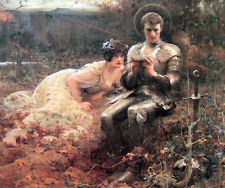 Archaeologists!Over five weeks we have examined numerous myths from around the world in order to understand characteristics of myths, interpretations of myth, common themes, and characteristics and examples of both creation myths and heroes/heroines.For the ENH251: Mythology course final you will search your excavation journal and share your passion, understanding and experience of a selected mythological topic with the class. Your presentation must meet the following requirements:3 slides (no writing; only images)5 minutes or lessPart I: Presentation (50 points)Due: Thursday, May 4, 2017 at the start of classCraft a 5 minute or less presentation with no more than 3 slides containing only images that demonstrate your passion, understanding and experience with a selected mythological topic that was inspired by your excavation journal.Part II: Reflection (50 points)Due: Thursday, May 4, 2017 at the start of classIn a separate 1-2 page MLA formatted document answer the following questions:Discuss the level of engagement and quality of work you did.What did you learn about yourself from working on this presentation?Explain what your experience was like focusing your attention on this material. How was your excavation journal helpful or inspiring? What the most challenging aspect of this project?  What did you like or enjoy about this project?What would you differently if you had the time?What are you most proud of when you think about your work on the presentation?Any other comments . . . EvaluationConclusionHaving completed this project, you’ll have demonstrated your ability to develop a formal presentation that exhibits your comprehension of the course competencies for ENH251: Mythology.NOTE: According to the course syllabus any student who does not participate in the course final will fail the course regardless of points earned.CategorySuperior (10 PTS)Excellent (8 PTS)Good (6 PTS)Fair/Poor (4-2 PTS)Point TotalRequirementsAll requirements are met and exceeded.All requirements are met.One requirement was not completely met.More than one requirement was not completely met.Content AccuracyAll content throughout the presentation is accurate.  There are no factual errorsMost of the content is accurate but there is one piece of information that may be inaccurate.The content is generally accurate, but some pieces of information are clearly flawed or inaccurate.Content is typically confusing or contains more than one factual error.Sequencing of InformationInformation is organized in a clear and logical way.  It is easy to anticipate the type of material that might be on the next slide.Most information is organized in a clear, logical way.  One slide or item of information seems out of place.Some information is logically sequenced.  There are sections where information is not clear and/or concise.There is no clear plan for the organization of information.OriginalityPresentation shows a large amount of original thought.  Ideas are creative and inventive.Presentation shows some original thought.  Work shows new ideas and insights.Presentation uses other people’s ideas (giving them credit), but there is little evidence of original thinking.Presentation uses other people’s ideas, but does not give them credit and demonstrates no evidence of original thinking.GraphicsAll graphics are attractive (size and colors) and support the theme/content of the presentation.A few graphics are not attractive but all support the theme/content of the presentation.Some graphics are not attractive and/or do not seem to support the theme/content of the presentation.Several graphics are unattractive and detract from the theme/content of the presentation.Presentation Totals/50